КОРИ КУРСЦМАВЗУИ 1ХАРОЧОТЬОИ АЛТЕРНАТИВЦ      Фурушанда  Солиев Анвар дар бозори марказии шахри Исфара ба фурухтани себ ва анор машгул мебошад. У мевахоро аз бощбон мегирад. Агар фурушанда тамоми имконияти хешро таньо барои фурухтани анор сарф намояд, дар як руз 35 кг ва анорро ва ё50 кг себро пешниьоди мардум гардонида метавонад.      Ьамчунин ьамкасби у Мухторова Чамила хангоми пурра истифода бурдани имкониятхои худ метавонад дар як рузи кориаш (у дар мащозаи шаьр савдо мекунад)  30 кг анор ва ё 40 кг себ фурушад.       Ьоло мо метавонем качхаттаи имкониятьои фурушандагонро дар график тасвир намоем: 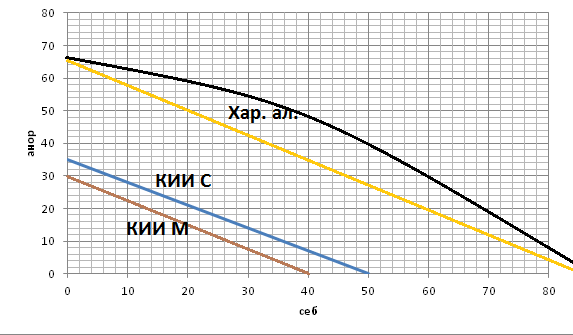    Фоидаи оньоро ьангоми спетсиализатсия ьисоб менамоем ва ьамчунин харожотьои атернативии фурушандагонро дар график нишон медиьем.Агар ба тарзи аналитики хисоб намоем:Солиев                  Мухторова         Ьажми доду гирифт(бо кг)1а=1.4с                       1а=1.33с                 1а=1.37с1с=0.7а                       1с=0.8а                 1с=0.75аФоидаи Солиев                       Фоидаи Мухторова  1с=0.7а                                            1а=1.33с  1с=0.75а     ф.=0,05                       1а=1.37с   ф.=0.04         Хулоса: Хангоми специализатсия шудан фурушанда Солиев А. аз 1кг себ 0.05 ва Мухторова Ж. аз 1кг анор  0.04 ыадар фоида ба даст меоранд.               Харочоти алтернативи- ин миыдори моле мебошад, ки барои зиёд кардани моли дигар ыурбон карда мешавад. Акнун харожоти алтернативии мольои себ ва анорро дида мебароем:       Инчунин ьангоми 15 кг будани анор миылори муайяни себро метавон ьисоб кард:Анор=15кг  себ=?                                          1 а      - c 1/2                                            15-10=5кг а.5а       5/2 = 2,5с 10а = 30с  15а =  37.5с       Ьамин тавр ьангоми 15 кг будани анор ьажми себ 37.5 кг-ро ташкил мекунад.ТАЛАБОТ ВА ПЕШНИЬОД    Ваыте ки чанде аз харидоронро дар бораи талаботашон ба анор пурсон шудем, оньо розц буданд, ки бо чунин нархьо 1 кг анорро харидори намоянд:           Качхаттаи талабот чунин намудро гирифт: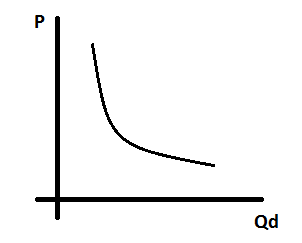         Ьамчунин дар баробари ин аз фурушандагон низ пурсон шудем, ки кц бо кадом нарх розц ьаст, ки маьсулоти хешро фурушад:       Дар чунин ьолат качхаттаи пешниьод намуди зеринро мегирад: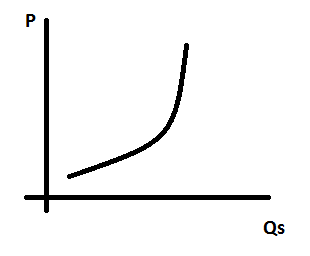           Мо метавонем нархи анорро аз руйи функсияи тмлабот ва пешниьоде, ки дар бозор амал мекунад муайян намоем:Масалан агар дар бозор талабот ва пешниьод ба анор аз руйи функсияьои Qd=100-10P ва Qs=-300+40P гузаронида шавад, пас мо аз руйи баробарииQd = QsНархи анорро ёфта метавонем:                                                                     100-10Р=-300+40Р-10Р-40Р=-300-100-50Р=-400Р=8     Нархи 1 кг анор дар бозор 8сомонц аст.Qd=100-10*8=20Qs=-300+40*8=20 Дар график намуди зеринро дорад: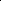 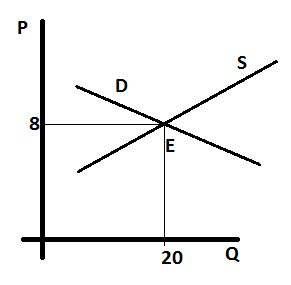       Агар Рb = 5 бошад, мо нархи бозори сиёхро низ хисоб карда метавонем:Qd=100 -5*10=50Qs =-300+40*5=-10050-(-100)=150 диффитсит50=-300+40*РР= 8.75    Аз ин чо бар меояд , ки нархи анор дор бозори сиёх 8.75 сомониро ташкил медихад.    Агар давлат ба савдогарон кумак кардани шуда нархи пасттарини анорро 10 сомони намояд, пешшниходи анор5 маротиба афзуда талаботаш то ба нол омада мерасад:    Профит.=Qs-Qd=100-0=100    Qs=-300=40*10=100    Qd=100-10*10=0      Хамчунин агар давлат андозро зиёд намояд, нархи махсулот дар бозор меафзояд.     Т=0.5сомонцPd=10-0.1QPs =0.4Q+7.5+0.510-0.1Q=0.4Q+7.5+0.50.5Q=2Q=4Pd=10-0.4=9.6Ps=1.6+8=9.6        Маълум мегардад, ки агар андоз ба 0.5 с. зиёд гардад нархи 1кг анор ба 9.6 сомони мерасад.     Ьамчунин давлат метавонад барои фурушандагон субсидия таыдим намояд.     Масалан агар S=5.5  бошад нархи 1кг анор метавонад арзонтар гардад.     Ps=0.4Q+7.5-5.5    Ps=Pd0.4Q+2= 10-0.1Q    0.5Q=8        Q=16Pd=10-0.1*16=8.4Ps =0.4*16+2=8.4     Хамин тавр нархи 1 кг анор 8.4 сомрнц мегардад.    Мо метавонем фоида ва зиёни харидору фоидаи фурушандаро ьисоб намоем:Qd=100-10PQd=0  0=100-10PP=1010-8=2S=(2*20)/2=20      Фоидаи харидор ба 20 баробар аст.Qd=100-10PP=0Qd=100100-20=80 S=(80*8)/2=320       Зиёни харидор ба 320 баробар аст.S=(20*8)/2=80Фоидаи фурушанда ба 80 баробар мебошад.ЧАНДИРНОКЦ   Чандирнокц- ин таьсири тащйирёбии байни ду тащйирёбанда мкбошад.    Чандирнокй ду намуд: чандирнокии талабот ва пешниьод мешавад.    Чандирнокии талабот аз р=и нарх ба анор метавонад чандир, щайричандир ё якачандир бошад.    Агар нархи 1 кг анор 8 сомонц бошад, миыдори талабот                       ба 40 ва агар ба 6  сомонц баробар гардад миыдори талабот низ  зиёд мегардад. Аз р=и нишондодьои мазкур мо метавонем чандирнокии талабот аз р=и нарх ба анорро ьисоб намоем:   Ра=8        Q=40   Ра.=6       Q=70          Ed=(30-40)/(6-8)=-5   Модули Ed =5   5>1 талабот ба анор чандир мебошад. Яъне   Солиев  Солиев  СолиевМухторовМухторовМухторовМухторовАнорАнор    35    35    35     30     30     30     301/1.41/1.4   1/1.33   1/1.33   1/1.33CебCеб   50       40Харочоти алтернативии  анор   акг    скгХарочоти алтернативии себ          1/2        35             0             -          2/3        30             10           2          1/2         25             20           1          1/2         20             25           1          1         10             30           1/2              -          0             50           1№ХАРИДОРОНР(нарх)Qd (миыдор)1Раьимова (омузгор)652Одилова (агроном)1013Бобоев (коргар)744Набиева (омузгор)835Алиев (духтур)926Нозимова (ьамшира)56№фурушандагон Р Qs1Хасанов612Мухторова723Cолиев834Иномова945Бобочонова1156Азизов126